Concept map: I have created this concept map with the tool "Mindmup" (www.mindmup.com), which is a great, easy and freely accessible webtool. The idea is that students get cards of the different concept map fields and have to put them into the correct order. They might even get one card each and organise themselves in a huge lifesize mindmap in the room. Then they can check if they're right or wrong by comparing their concept map to the original one on screen. Alternatively, you could also print out the concept map with gaps and let them fill in the gaps. 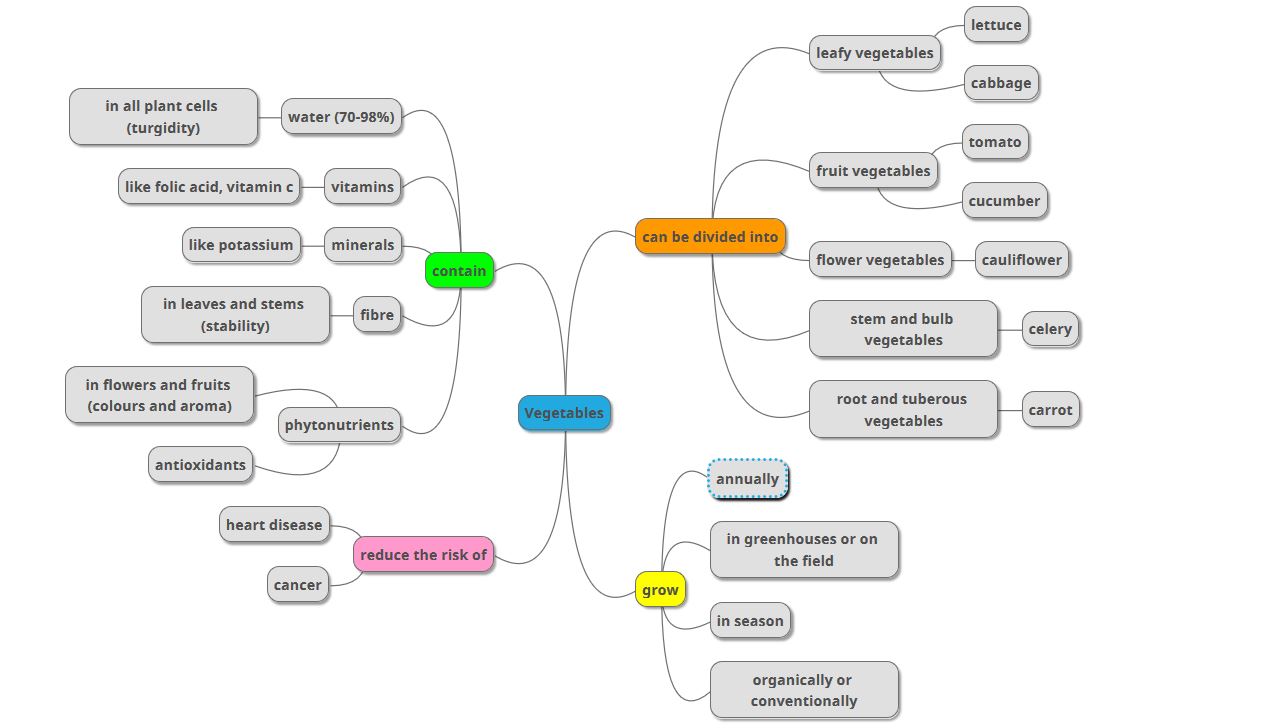 